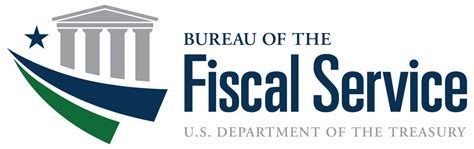 Table of ContentsOverview, Topics, and Audience	1Overview	1Topics	1Audience	1Topic 1 Appendix A. Administrative Notes	3Cost	3Minimal Paperwork	3Endpoint Policy	3OTCnet Endpoint Group Management	3User Training	3Customer Support Hours	4Look up Phone Numbers for Financial Institutions	4Topic 2 Appendix B. Password Requirements	5Topic 3 Appendix C. Image Quality	6Topic 4 Appendix D. Central Image Research (CIRA) Query	7Topic 5 Appendix E. CIRA CSV File Overview	8Introduction	8OTCnet Updates	8Layout	8Available Fields	8File Layout	10Sample File Layout	13CSV File Sample	14Topic 6 Appendix F. Master Verification Database (MVD)	16Topic 7 Appendix G. Representment	17Topic 8 Appendix H. Equipment Returns	18Topic 9 Appendix I. OTCnet Check Capture Codes	19ACH Return Reason Codes	19Check 21 Return Codes	20Transaction Status Code Monitoring	21OTCnet Processing Forward Files	22OTCnet Returns	22Topic 10 Appendix J. OTCnet Security	24Purpose	24What is PII?	24Access Control	24Personnel Security and Procedures	25Physical and Environmental Protection	26Contingency Planning	28Configuration Management	29System Maintenance	30System and Information Integrity	31Media Protection	32Incident Response	34Awareness and Training	34Summary	36List of FiguresFigure 1. Poor Image Quality	6Figure 2. Good Image Quality	6Figure 3. Image Quality Failed Message	6Figure 4. CIRA Query Image	7Figure 5. Manage Verification Tab	16Figure 6. Transaction Status Codes	17List of TablesTable 1. File Layout of CSV Report	10Table 2. Sample File Layout	13Table 3. ACH Return Reason Codes	19Table 4. Check 21 Return Codes	20Table 5. Transaction Status Codes	21GlossaryClick this link to access the full OTCnet Glossary.Overview, Topics, and AudienceOverviewWelcome to the Appendix. In this chapter, you will learn about:Administrative detail for cost, paperwork, policy, training and customer servicePassword requirements How to resolve check Image qualityHow to query within Central Image Research Archive (CIRA)How to access the CIRA Comma Separated Value (CSV) File How to access the Master Verification Database (MVD)How to establish check representmentsThe procedure for returning equipmentHow to verify check capture return codesGuidance for OTCnet SecurityTopicsThis chapter is organized by the following appendixes:Appendix A. Administrative NotesAppendix B. Password RequirementsAppendix C. Image QualityAppendix D. Central Image Research Archive (CIRA) QueryAppendix E. CIRA CSV File OverviewAppendix F. Master Verification Database (MVD)Appendix G. RepresentmentsAppendix H. Equipment ReturnsAppendix I. OTCnet Check Capture Return CodesAppendix J. OTCnet SecurityAudienceThe intended audience for the Appendix Participant User Guide includes the following:Primary Local Security Administrator Check Capture AdministratorCheck Capture OperatorCheck Capture Lead OperatorCheck Capture SupervisorMVD EditorMVD ViewerCIRA ViewerTopic 1 Appendix A. Administrative NotesCostThe Agency cost for participating in the program is limited to the purchase of hardware. Scanners, scanner cables, and USB flash drives can be purchased through a vendor of the Agency’s choice. The check scanner models supported are the RDM EC7000i and EC9100i; as well as the Panini MyVision Batch scanner models X-30, X-60, or X-90; Panini Vision X; and Panini I: Deal. All other computer hardware is purchased through another vendor or by contacting an OTCnet Deployment Specialist. The United States Department of Treasury/Bureau of the Fiscal Service (BFS) pays all other fees associated with the program, so there are no hidden software purchase costs or transaction fees.Minimal PaperworkAgencies must submit a signed Agency Agreement (AA), Agency Participation Agreement (APA) and an Agency Site Profile (ASP) for each endpoint, and an interagency agreement, if purchasing hardware using IPAC. Once agreements are signed and received, the Agency can be up and running within 2-4 weeks.Endpoint PolicyAn endpoint policy supports automation of an Agency check cashing/collection policy. The endpoint policy is based on the agency's overall program or policy to ensure a consistent application of an Agency-wide check verification including returned reason codes, suspension periods, and the inclusion of expired items. As part of the Agency’s participation in OTCnet, the agency provides the Treasury OTC Support Center their check collection policy via the ASP.The endpoint policy is established during the set-up of an endpoint in the MVD system. Treasury OTC Support Center administers the set-up of all endpoints based on the Agency’s and the endpoint’s ASP. Treasury OTC Support Center administers all edits or modifications to an endpoint, including the endpoint’s policy.OTCnet Endpoint Group ManagementThe MVD restricts the display of data based on the endpoint of the user. A user only sees records that are associated with OTC Endpoints at or below the user’s OTC Endpoint in the hierarchy or at endpoints specified in the OTCnet Endpoint Group. Depending on the type of data being requested, different rules apply, as appropriate.User TrainingThe program offers comprehensive Web-Based Training (WBT), Participant User Guides, and printable job aids. It is recommended that you access the WBT and Participant User Guides before using OTCnet and before contacting your Treasury OTC Support Center Deployment Specialist will work with individuals to determine training type and schedule. To get the most out of the training session, it should be scheduled within two weeks of the Agency conversion date.Customer Support HoursCustomer support is available 24 hours a day, 7 days a week. All OTCnet related inquiries should be directed to the Treasury OTC Support Center at 866-945-7920, or 302-323-3159, or military DSN at 510-428-6824, option 1, option 3, option 4, or via email at fiscalservice.OTCChannel@citi.com.Look up Phone Numbers for Financial InstitutionsFor phone numbers and email addresses, go to www.fededirectory.frb.org.Contact the Treasury OTC Support Center at 866-945-7920, or 302-323-3159, or military DSN at 510-428-6824, option 1, option 3, option 4 or via email at fiscalservice.OTCChannel@citi.com.Topic 2 Appendix B. Password RequirementsPassword requirements are implemented as a security measure.  End users will set up their own passwords to login to OTCnet Online application through the Configuration Service Provider (CSP) ID.me.   If end users forget their password, and they are not using a PIV/CAC, they will go through ID.me to reset their passwords.OTCnet specific passwords only apply to the following:Logging into OTCnet OfflineLogging into OTCnet Local Bridge Online and Offline Supervisor OverrideOffline authentication to Online passwords to download online data Password requirements include:Passwords must be at least 12 characters long. Passwords have a maximum limit of 64 charactersPassword cannot be the word password and cannot be the same as the user loginPasswords are case-sensitivePasswords must be unique from the previous ten passwords used for each userPasswords must not have been used in the last 10 daysPasswords must not have more than two repeating charactersPasswords must not be shared with other users or put in a written, unsecured formPasswords must not be a word in a language, slang, dialect or jargon Passwords must not be related to personal identity, history, environment or other personal associationsSingle Sign On (OTCnet login window) suspends a user’s access to the system after three unsuccessful login attempts. The OTCnet system settings default is set to three unsuccessful login attempts before suspension and cannot be customizedTopic 3 Appendix C. Image QualityThe scanner functionality has a feature that verifies the image quality of every check scanned. Agencies can, however, choose to override a poor quality image. Agencies must be aware that overriding a poor quality image may result in a returned item, depending upon the paying financial institution. Figure 1 illustrates a poor quality image, Figure 2 presents a good image and Figure 3 presents an Image Quality Failed message.Figure 1. Poor Image Quality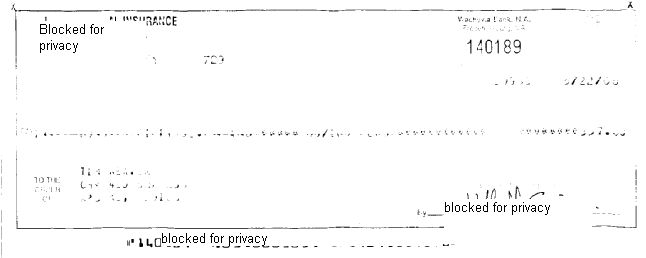 Figure 2. Good Image Quality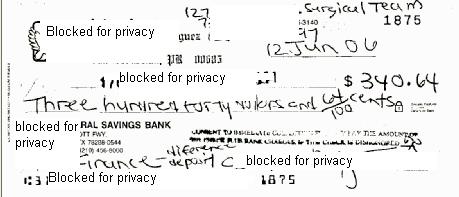 Figure 3. Image Quality Failed Message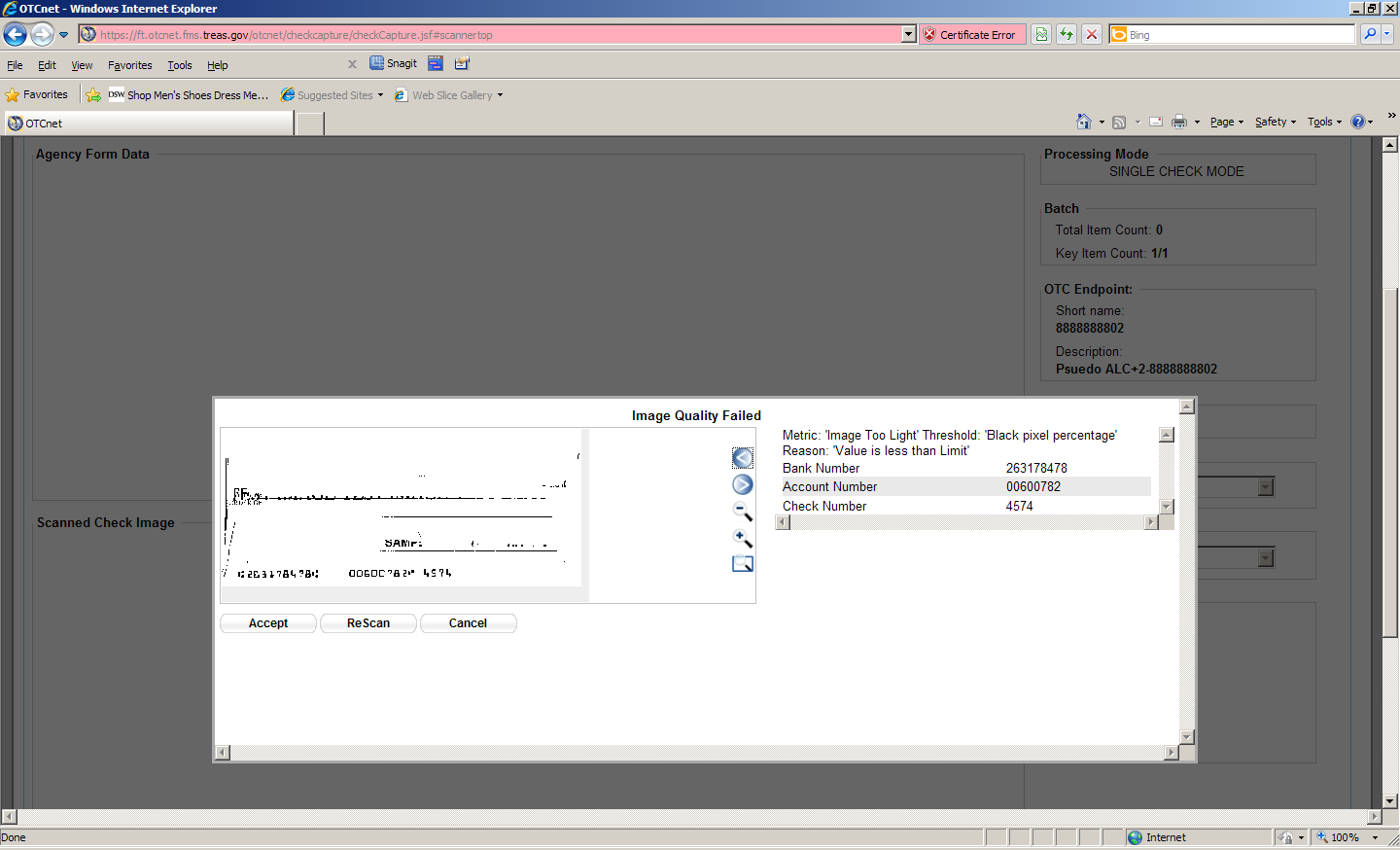 Topic 4 Appendix D. Central Image Research (CIRA) QueryThe Central Image Research Archive (CIRA), as shown in Figure 4, is the central database where all check images are stored for seven years after the initial scan and processing in OTCnet.Figure 4. CIRA Query Image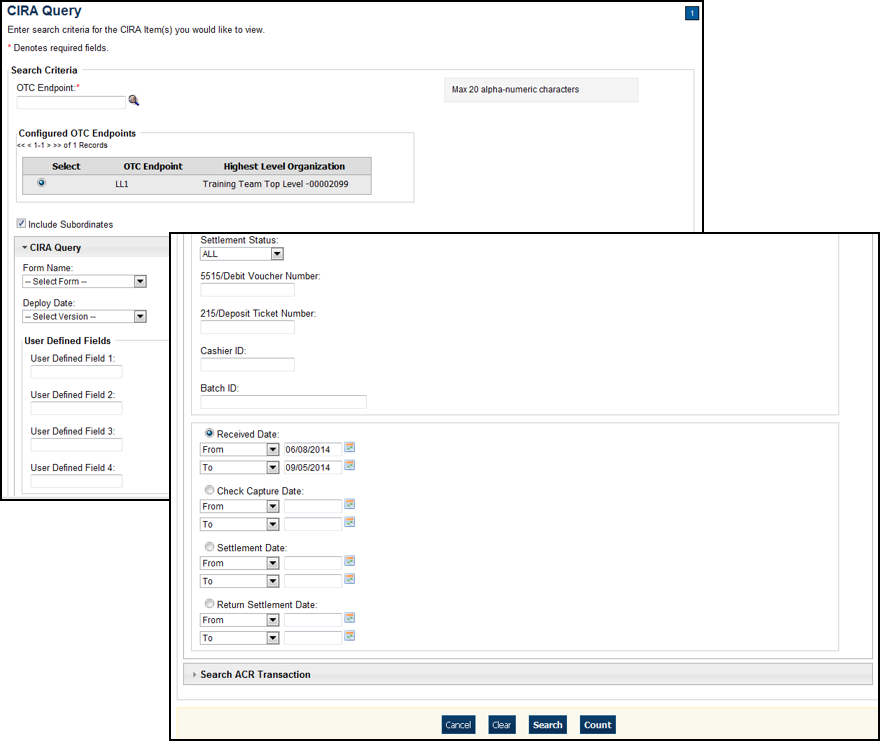 As a CIRA Viewer, MVD Viewer and MVD Editor, you are authorized to utilize the CIRA query function in OTCnet to search for and locate checks.Topic 5 Appendix E. CIRA CSV File OverviewIntroductionAs an OTCnet user, you may have to download the CIRA CSV file. This user guide contains all of the fields available in the CIRA CSV report in OTCnet. The CSV report provides input data for downstream systems and provides OTCnet users with the ability to download item information in a standard format.OTCnet UpdatesIn OTCnet, the following updates were made to the file format:The column which was titled Location in PCC OTC is now called OTC Endpoint. This column is now populated with the OTC Endpoint short name.The column which was titled Check Type in PCC OTC is now called Item Type.Two additional columns were added to the CSV report generated in OTCnet.A column entitled Agency Location Code plus 2 (ALC+2). The ALC+2 column is automatically populated with the ALC+2 that was selected for the submitted item*A column entitled Return Settlement Date. The Return Settlement Date column is automatically populated with the effective date of settlement of the returned check item* Endpoints that were migrated from PCC OTC may contain the same value for OTC Endpoint and ALC+2. This is not an error and does not interfere with the data generated by this report.LayoutThe CIRA CSV report consists of multiple lines, defined as follows:Each line is terminated by a carriage return followed by a new line (0D0A)The first five lines always existed. The agency’s item data begins on line 6The file is terminated by an empty line followed by 0D0AAvailable FieldsAll possible fields found in the report are as follows*:Individual Reference Number (IRN)OTC ENDPOINTALC +2CAPTURE DATERECEIVE DATEBANK ROUTING NUMBERCHECK NUMBERACCOUNTAMOUNTCASHIER IDITEM TYPEPROCESSING METHODBATCHIDSETTLEMENT DATERETURN SETTLEMENT DATEDEBIT VOUCHER NUMBERDEPOSIT TICKET NUMBERUser Field 1User Field 2User Field 3User Field 4User Field 5User Field 6User Field 7User Field 8User Field 9User Field 10User Field 11User Field 12User Field 13User Field 14User Field 15User Field 16User Field 17User Field 18User Field 19User Field 20User Field 21User Field 22User Field 23User Field 24*Some labels in the CSV report appear slightly different than they do in other parts of OTCnet. This does not impact the download.Location = OTC EndpointUser Field = User Defined FieldProcessing Mode = Processing Method (future)Check Type = Item Type (future)File LayoutThis section defines the size of all fields and the order the fields are laid out within the file:Table 1. File Layout of CSV ReportSample File LayoutThe following is a sample file layout with details starting at Line Number 5:The system shall generate a report that can contain a possible maximum of 65,000 line items. This is an increase in the limit from PCC OTC, which currently caps the report at a possible maximum of 10,000 line items.If the CSV file contains more than 65,000 items, the system displays an error message preceding the IRN and is enclosed in quotations.Table 2. Sample File LayoutCSV File SampleThe text below presents a sample of the CSV file report:"CSV Agency Detailed Item Report""Thu Oct 06 11:17:23 EDT 2011""TOTAL AMOUNT : ","38509.00""TOTAL NUMBER OF ITEMS : ","2""IRN","OTC ENDPOINT","ALC + 2","CAPTURE DATE","RECEIVE DATE","TRANSIT NUMBER","CHECK NUMBER","ACCOUNT","AMOUNT","CASHIER ID","ITEM TYPE","PROCESSING METHOD","BATCH ID","SETTLEMENT DATE","RETURN SETTLEMENT DATE","DEBIT VOUCHER NUMBER","DEPOSIT TICKET NUMBER","User Field 1","User Field 2","User Field 3","User Field 4","User Field 5","User Field 6","User Field 7","User Field 8","User Field 9","User Field 10","User Field 11","User Field 12","User Field 13","User Field 14","User Field 15","User Field 16","User Field 17","User Field 18","User Field 19","User Field 20","User Field 21","User Field 22","User Field 23","User Field 24""13154124770015865281","DG1","1000000001","2011-09-07 12:21:17","2011-09-07 12:20:59","044000024","111","111111","11.11","otcqef50","Non Personal","Customer Present","1C111D1E-C111-1111-BC11-1CD11111ADBA","2011-09-12 00:00:00","null","null","000973","345345333","null","null","null","null","null","null","null","null","null","null","null","null","null","null","null","null","null","null","null","null","null","null","null""13154267000015865281","DG1","1000000001","2011-09-07 16:18:20","2011-09-07 16:18:07","073903503","00000013","1111","11.11","otcqef50","Personal","Customer Present","1C111D1E-C111-1111-BC11-1CD11111ADBA","2011-09-14 00:00:00","null","null","000973","234234223","null","null","null","null","null","null","null","null","null","null","null","null","null","null","null","null","null","null","null","null","null","null","null"Topic 6 Appendix F. Master Verification Database (MVD)The Master Verification Database (MVD) as shown in Figure 5 provides the information required to ensure a presented check is acceptable. It supports the Agency in determining the history of a particular check writer, managed by a MVD Editor.Figure 5. Manage Verification Tab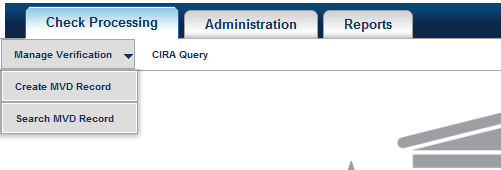 The verification database is an optional online database that maintains the agency hierarchy check cashing policy, dishonored check information, and manually entered blocked items based on Agency policy.The MVD restricts the display of data based on the endpoint of the user. A user only sees records which are associated with endpoints at or below the user’s endpoint in the hierarchy, or at endpoints specified in the OTCnet Endpoint Group. Depending on the type of data being requested, different rules apply, as appropriate.Topic 7 Appendix G. RepresentmentFigure 6 illustrates the representment flow for checks that are not accepted the first time.Figure 6. Transaction Status Codes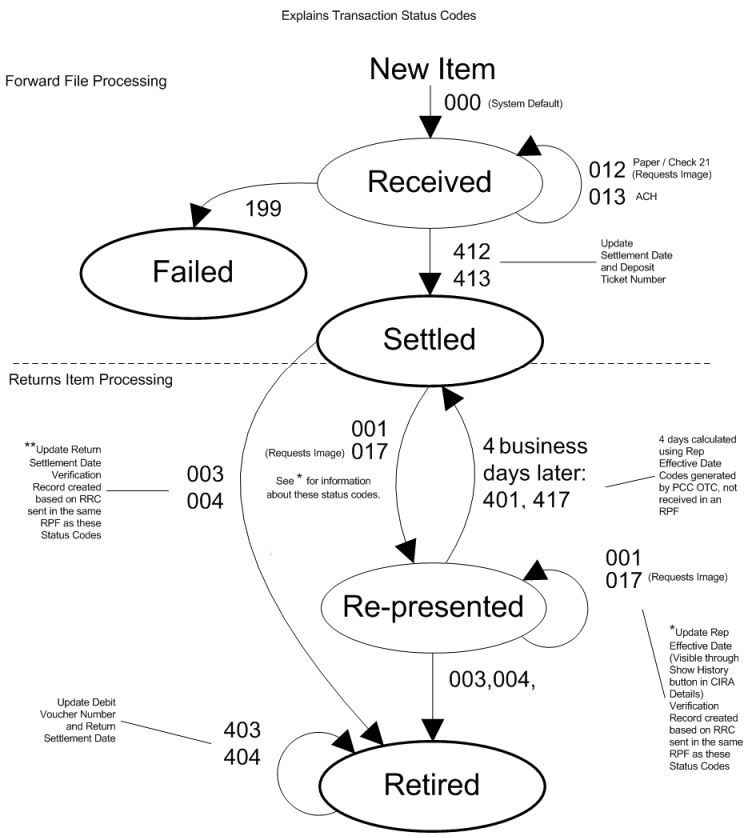 Topic 8 Appendix H. Equipment ReturnsIf there are issues with the OTCnet equipment purchased from the Treasury OTC Support Center, contact the Treasury OTC Support Center. A staff member verifies the warranty and if needed, the dollar valuation on the scanner(s). Otherwise, if the OTCnet equipment was purchased directly from a vendor, contact the vendor for warranty and/or repair information.Contact OTCnet Customer Service at 866-945-7920, or 302-323-3159, or military DSN at 510-428-6824, option 1, option 3, option 4 or via email at fiscalservice.otcdeployment@citi.com.If the warranty is active, the representative provides the mailing address for the hardware shipping.Equipment should be returned either by certified mail with return receipt, or via FedEx. When using either method, purchase insurance for the equipment’s full dollar value. Include a note explaining the reason for return, i.e., describing the damaged or defective equipment.If the warranty has expired on the check capture equipment, call the Vendor Point-of-Contact for further instructions or discuss the possible purchase of new equipment with your Deployment Specialist.Topic 9 Appendix I. OTCnet Check Capture CodesACH Return Reason CodesACH return reason codes are used when an item, which has been converted to an ACH entry, is returned. They are used by the paying institution from where the item is drawn, when returning an ACH transaction that was processed by Check Capture. The return reason code for a particular item is listed on the Debit Voucher Report (SF5515) (see Table 3).Table 3. ACH Return Reason CodesCheck 21 Return CodesCheck 21 return codes are used by the paying Financial Institution, where the item was drawn, when a Check 21 transaction, originally processed by OTCnet, is returned. The return reason code for a particular item is listed on the Debit Voucher Report (SF5515) (see Table 4).Table 4. Check 21 Return CodesItems processed via Check 21 include all non-personal items. Personal items may also be processed via Check 21.Transaction Status Code MonitoringThis section of Appendix I lists and describes transaction status codes applied in OTCnet during forward file and return processing (see Table 5).Table 5. Transaction Status CodesOTCnet Processing Forward FilesOTCnet forwards the batches for processing to the back end processor to be settled. The back-end system decides how to settle the items based on the following check types:Corporate checkConsumer POP (customer present)Consumer ARC (customer not present)Back Office – BOCItems can be settled as one of the following:ACH – these items are settled electronically and do not require an imageCheck 21 – these items are settled electronically using a substitute check. They require an image before settlement can occurPaper – these items use the physical check for settlementA Return Processing File is sent. Codes 199, 012 and 013 are sent in this Return Processing File.Codes 012 and 013 items do not have their status updated but for 012’s, an image request is created, 013=ACH origination and 012=Paper Draft.199’s are updated with the status code of ‘failed’.A settlement Return Processing File is sent the morning after the files were uploaded, typically around 8:30am. Codes 412, 413, and 199 are sent to OTCnet. Items receiving a 412 and 413 code are updated with the status of ‘settled’. These items receive a settlement date and a deposit ticket number.Items receiving a 199 code are failed items and do not receive a settlement date or deposit ticket number.Settled items are included in the Deposit Ticket Report for that settlement day.Settlement status is a prediction only – the back-end system assumes that all money can be collected for the items sent in a forward file .OTCnet ReturnsOnce settlement occurs, an item can be returned for various reasons (e.g., insufficient funds, account closed). A Return Processing File containing the return reason code is sent. All status codes in the Return Processing File begin with a zero which indicates ‘accepted’. It is NOT in its final state.Items with codes 001, 002, 017, 018, & 019 are updated with the status of ‘represented’ and the date is stored in OTCnet and can be viewed using the CIRA Query ‘Show History’ button in the ‘Rep Effective Date’ field.If the represented item is not collected within four days from the Rep Effective Date, the item status in OTCnet is updated to a transaction status code of 401 or 417An ACH item can usually only be represented twice unless specific arrangements are made. Upon the third representment, the item is retired in OTCnet. Paper items can only be represented once and are retired in OTCnet upon the second representment. Endpoints can also choose not to have items in representment, in which case an item would just retire.Code 017 updates the status code to represented and generates an image request.Items with codes 003 and 004 are updated with the status of ‘retired’ and the return settlement date is updated.Verification records are created for returned items and can be viewed in the Verification Query (based on the endpoints visibility filters).A second Return Processing File, the ‘return settlement’ file is sent. This file does not contain return reason codes. Transaction status codes in this Return Processing File start with the number 4, indicating that the item is completed and in its final state.Codes 403, 404 and 409 (refer to Table 1) are already in a retired state. The status remains ‘retired’. The return settlement date field in the CIRA Query ‘Show History’ screen are updated, and a debit voucher number is created.The Reserve Banks return items drawn on retired routing transit numbers (RTN) directly to the bank of first deposit. This results in the items being returned to the bank of first deposit, generally the same day they are deposited with the Reserve Banks. Debit Gateway uses return reason code 6 – Retired/Ineligible Routing Number.Topic 10 Appendix J. OTCnet SecurityPurposeThis section provides best practices for the OTCnet system, to guide Agencies toward Federal Information Security Management Act (FISMA) compliance. This document outlines points from the NIST Special Publication 800-53. Each Agency’s internal guidelines must take Treasury security best practices into consideration. Refer to NIST Special Publication 800-53 for complete text of the ‘Recommended Security Controls for Federal Information Systems’.What is PII?Personally Identifiable Information (PII) is information about an individual maintained by an agency, including, but not limited to educational, financial transactions, medical history and criminal or employment history. It includes information which can be used to distinguish or trace an individual’s identity such, as name, social security number, date and place of birth, mother’s maiden name and biometric records (OMB M-06-19 [July 12, 2006]).OTCnet batch information contains PII information. It is critical that this data is secured, to prevent unauthorized access.Access ControlNIST Special Publication 800-53 GuidanceOrganization develops, disseminates, and periodically reviews/updates:A formal documented access control policy that addresses purpose, scope, roles, responsibilities and compliance.Formal documented procedures to facilitate the implementation of the access control policy and associated risk assessment controls.Effects on OTCnetAgencies must identify authorized OTCnet users and specify access rights/privileges. Access is granted to OTCnet based on a valid need-to-know/need-to-share basis, determined by assigned official duties and satisfying all personnel security criteria and intended system usage. Agencies must monitor and remove unnecessary access when users are terminated or transferred and associated accounts must to be removed, or when a user’s access changes.Agencies enforce separation of duties through assigned access authorizations by establishing appropriate divisions of responsibility and separates duties as needed. This eliminates conflicts of interest in the responsibilities and duties of individuals who have access to the OTCnet system.Agencies employ the concept of least privilege for specific duties.Agencies enforce a limit of consecutive invalid access attempts by a user. This limit should be no more than three attempts.Agencies must review audit records, i.e., activity logs, of the OTCnet system for inappropriate activities in accordance with organizational procedures. Agencies must investigate any unusual information system-related activities and periodically review change to access authorizations. NIST Special Publication 800-92 provides guidance on computer security log management.In SummaryAccess to OTCnet must be given to users at the lowest level available, that still allow the user to perform their job duties. Review separation of duties for users’ multiple tasks. Separation of duty can be taken a step further by assigning permission to perform voids, batch close/transmission, and batch input to different individuals.Ensure that the maximum number of failed login attempts to the OTCnet computer has not been altered to a number higher than three. Review and certify OTCnet users annually. Fiscal Service performs annual certification of users. Local procedures should be established for performing recertification of OTCnet users on each computer. OTCnet Point of Contacts should print out a listing of users and their associated roles/permissions.Personnel Security and ProceduresNIST Special Publication 800-53 GuidanceOrganization develops, disseminates, and periodically reviews/updates:A formal documented personnel security policy that addresses purpose, scope, roles, responsibilities, and compliance.Formal documented procedures to facilitate the implementation of the personnel security policy and associated personnel security policy and procedure controls.Effects on OTCnetAssign a risk designation to all positions and establish screening criteria for individuals filling those positions. (NIST Special Publication 800-12 and 5 CFR 731.106(a) and Office of Personnel Management policy and guidance).Screen individuals requiring access to the OTCnet system and OTCnet information before authorizing access. (5 CFR 731.106(a) and Office of Personnel Management policy, regulations, and guidance; organizational policy, regulations and guidance; Federal Information Processing Standards ([FIPS] 201 and Special Publication 800-73 and 800-76; and the criteria established for the risk designation of the assigned position)Ensures completion of the appropriate access agreements, i.e., Rules of Behavior, Privacy Statement, Accessibility Statement, and all information security access forms for individuals requiring access to OTCnet before authorizing access.Establish personnel security requirements for third-party providers, i.e., service bureaus, contractors, and other organizations providing OTCnet information technology services or network management and monitor the provider to ensure adequate security. (NIST Special Publication 800-35).Establish a formal disciplinary process for individuals that blatantly disregard security procedures. The process can be included as part of the general personnel policies and procedures.When employment is terminated, or individuals are reassigned or transferred to other positions within the agency, terminate access to the OTCnet system and to OTCnet information ensure the return of all OTCnet related property, i.e., printouts, flash drives used as secondary storage, etc., and ensure that the appropriate personnel have access to official records created by the terminated employee that are stored on the OTCnet system or paper files.In SummaryAssign a risk category or designation to all positions associated to the OTCnet system and screen individuals before granting access to the system.Make certain users read and understand the OTCnet ‘Rules of Behavior’, ‘Privacy Statement’ and ‘Accessibility Statement’. Ensure that the necessary information security forms have been completed (‘OTCnet Security Contact form’ which is used to designate the OTCnet Security Contact(s), and the ‘OTCnet User Access Request spreadsheet’ which is used to request user access to the ELVIS application). Only authorized users can gain access to OTCnet. Exiting users should no longer be in possession OTCnet equipment, i.e., access to or possession of the OTCnet computer, USB flash drive, software or printed materials. Make certain that all OTCnet equipment and printed material is available for the new person filling the position by ensuring that the equipment and material has been relinquished by the former employee.When an employee quits or changes their position, delete their access to OTCnet. Ensure that third-party service providers have adequate security in place with regard to the OTCnet system.Establish procedures to follow when an employee fails to follow the security policies and procedures.Physical and Environmental ProtectionNIST Special Publication 800-53 GuidanceOrganization develops, disseminates, and periodically reviews/updates:A formal documented physical and environmental protection policy that addresses purpose, scope, roles, responsibilities, and compliance.Formal, documented procedures to facilitate the implementation of the physical and environmental protection policy and associated physical and environmental protection policy controls.Agencies should control physical access points (including designated entry/exit points) to facilities containing information systems (except for those areas within the facility that are officially designated as publicly accessible) and verify individual access authorizations before granting access to the facility. The agency also controls access to areas officially designate as publicly accessible, as appropriate, in accordance with the agency’s assessment of risk.Effects on OTCnetAgencies control physical access to all OTCnet equipment including the screen display to prevent unauthorized individuals from observing/viewing the screen’s display output.Agencies develop and keep current lists of personnel with authorized access to the area containing the OTCnet system. Designated authorized individuals within the agency should review and approve access list at least annually. The agency promptly removes personnel no longer requiring access to the area containing the OTCnet system. Agencies control physical access to the OTCnet computer by authenticating visitors before authorizing access to the area that houses the OTCnet system in areas that are not designated as publicly accessible.Agencies monitor physical access to the OTCnet system to detect and respond to incidents. Agencies protect power equipment and power cabling for the OTCnet system from damage and destruction.Agencies provide a short-term, uninterruptible power supply to facilitate an orderly shutdown of the OTCnet system in the event of a primary power source loss. The hardware should be obtained through your internal procurement channels. A long term power supply option should also be considered in the event of an extended loss of the primary power source.Agencies control OTCnet system-related items, i.e., hardware, firmware, software, when such items are entering and/or exiting the facility; and maintain appropriate records of those items.Individuals within the agency should employ appropriate OTCnet security controls at alternate work sites (NIST Special Publication 800-46).Agencies are responsible for securing OTCnet scanners, peripheral equipment, checks, and other sensitive information in locked rooms, locked cabinets, or security containers supported by appropriate key control and other physical security controls.To the extent that the operational environment allows, OTCnet scanners and check processing should be done in controlled environments such as steel cages, cashier cages, behind glass windows, and within offices where access to the OTCnet system and peripheral equipment can be physically controlled.In SummaryKnow who has physical access to the area that houses the OTCnet computer.Ensure that unauthorized individuals cannot view the computer screen of the OTCnet computer.Ensure that the OTCnet hardware and software is secured, controlled and monitored, when entering or exiting the building.If, as in the case of military agencies, a ‘down-range’ environment is necessary, ensure that all security controls are in place to secure the equipment at the alternate work site. For military agencies and other agencies operating in remote or field endpoints, deploy appropriate physical security and access controls to limit unauthorized access to, and unauthorized disclosure of, OTCnet processing areas and information.Contingency PlanningNIST Special Publication 800-53 GuidanceOrganization develops, disseminates, and periodically reviews/updates:A formal documented contingency planning policy that addresses purpose, scope, roles, responsibilities, and compliance.Formal, documented procedures to facilitate the implementation of the contingency planning policy and associated contingency planning policy controls.The agency develops and implements a contingency plan for the OTCnet system addressing contingency roles, responsibilities, assigned individuals with contact information, and activities associated with restoring the system after a disruption or failure. Designated officials within the agency review and approve the contingency plan and distribute copies of the plan to key contingency personnel (NIST Special Publication 800-34 provides guidance on contingency planning).Effects on OTCnetAgencies train personnel in their contingency roles and responsibilities with respect to the OTCnet system and provide refresher training.Agencies test the contingency plan for the OTCnet system at least on an annual basis to determine the plan’s effectiveness and the agency’s readiness to execute the plan. The test plan results are reviewed by the appropriate officials at the agency who initiate corrective action.Agencies review the contingency plan at least annually and revise the plan to address system/organization changes or issues encountered during plan implementation, execution, or testing.Agencies identify an alternate storage site and initiate necessary agreements to permit the secured storage of OTCnet backup information which can include storage of backup hardware, i.e., extra scanners, and backup copies of software, etc.Agencies identify an alternate processing site and initiate necessary agreements to permit the resumption of the OTCnet system operations for critical mission/business functions within a pre-determined time period, when primary processing capabilities are unavailable. The alternate site should be geographically separated from the primary processing site so as to not be susceptible to the same hazards.Agencies identify primary and alternative telecommunications services to support the OTCnet system. They also initiate necessary agreements to permit the resumption of system operations for critical mission/business functions with a pre-determined timeframe when the primary telecommunications capabilities are unavailable.Agencies conduct backups of user-level and system-level OTCnet information and stores backup information at an appropriately secured endpoint. Each agency must determine the appropriate frequency of these backups. Backup and restoration of this data is part of the contingency testing plan.Agencies store backup copies of the operating system and other critical OTCnet software in a separate facility, or in a fire-rated container that is not collocated with the operational software.Agencies perform backups of the OTCnet hard drive on a regular basis and store the backup in a secured endpoint.Agencies employ mechanisms with supporting procedures to allow the OTCnet system to be recovered and reconstituted to the system’s original state after a disruption or failure.In SummaryCreate a contingency plan and keep it current.Ensure people are trained to handle a contingency situation.Test the contingency plan annually to ensure that hardware, communication medium and software is in working order and current.Consider having a backup OTCnet computer and OTCnet related hardware, i.e., scanner, secondary storage, etc.Consider having OTCnet related hardware and/or software backups also located off premises in a secured endpoint. A backup of the OTCnet hard drive must be performed on a regular basis.Extra scanners can be ordered and stored at an alternate site as backups in case of a failure or disruption. For addition information on ordering extra scanners, contact the Treasury OTC Support Center at (866) 945-7920, or 302-323-3159, or military DSN at 510-428-6824, option 1, option 3, option 4.In the event of a failure or disruption, scanners can be delivered overnight to endpoints within the 48 contiguous states. Delivery takes longer for areas outside of this zone.Consider alternate processing sites.Configuration ManagementNIST Special Publication 800-53 GuidanceOrganization develops, disseminates, and periodically reviews/updates:A formal documented configuration management policy that addresses purpose, scope, roles, responsibilities, and compliance.Formal, documented procedures to facilitate the implementation of the configuration management policy and associated contingency planning policy controls.The agency develops, documents, and maintains a current, baseline configuration of the OTCnet system and an inventory of the system’s constituent components.Effects on OTCnetAgencies must keep an inventory of the OTCnet hardware and software. This inventory includes manufacturer, type, serial number, version number, and endpoint (physical and logical within the architecture). Keep this inventory current and document changes.OTCnet security settings must default to the most restrictive mode and should not be changed.Agencies should restrict access to the configuration information to a select few authorized individuals.In SummaryKeep a list of all settings that are set to the recommended defaults, as follows:Only the designated Point of Contact (POC), or security contacts, are be allowed access to the OTCnet SAT.The activity log must be regularly reviewed for suspicious activity. You must respond to evidence or indicators of increased risks to the OTCnet system and associated information with aggressive audit monitoring, more frequent reviews of audit logs, and the use of additional monitoring tools, as appropriate.System MaintenanceNIST Special Publication 800-53 GuidanceOrganization develops, disseminates, and periodically reviews/updates:A formal documented system maintenance policy that addresses purpose, scope, roles, responsibilities, and compliance.Formal, documented procedures to facilitate the implementation of the system maintenance policy and associated system maintenance policy controls.Effects on OTCnetThe system maintenance policy ensures that the agency schedules, performs, and documents routine preventative and regular maintenance on the OTCnet components in accordance with the manufacturer or vendor specifications and/or agency requirements.All maintenance activities are controlled whether the equipment is serviced on site or removed to another endpoint.Removing sensitive information from the OTCnet system components (if feasible) is required when the components must be removed from the facility, when repairs are necessary. This can be accomplished by backing up the OTCnet hard drive to another medium such a CD or an external hard drive, and deleting OTCnet from the computer. Once repairs are complete, the data can be restored. Secondary storage devices that contain sensitive data, i.e., flash drives, zip disks, CD-ROMs, and smart cards, must be removed from the computer prior to servicing and stored in a secure endpoint.Agencies approve, control, and monitor the use of maintenance tools used on the OTCnet system, and maintain the tools on an ongoing basis.Agencies maintain a list of personnel authorized to perform maintenance on the OTCnet system. Only authorized personnel are allowed access to perform system maintenance.In SummaryRegularly scheduled preventative maintenance must be performed on each terminal, i.e., disk optimization tools, virus checking tools, etc., by authorized personnel only. Contact your local IT department for information on the tools authorized for use by your agency.If a component needs to be removed for repairs, all sensitive information must be removed. PII may be contained in the form of names, account numbers, social security numbers, etc., within a batch.For agencies located in a dusty/sandy environment, OTCnet computer equipment (computers and scanners) must be regularly cleaned with canned air.System and Information IntegrityNIST Special Publication 800-53 GuidanceOrganization develops, disseminates, and periodically reviews/updates:A formal documented system and information integrity policy that addresses purpose, scope, roles, responsibilities, and compliance.Formal, documented procedures to facilitate the implementation of the system and information integrity policy and associated system and information integrity policy controls.Effects on OTCnetAgencies identify information systems containing proprietary or open source software affected by recently announced software flaws and potential vulnerabilities resulting from those flaws. The agency must promptly install new released security relevant patches, service packs, and hot fixes, and test patches, service packs, and hot fixes for effectiveness and potential side effects on the OTCnet before use (NIST Special Publication 800-40 provides guidance on security patch installation).Agencies implement malicious code protection on the OTCnet system that includes a capability for automatic updates. Agency employs virus protection mechanisms at critical information system entry and exit points, i.e., firewalls, electronic mail servers, remote-access servers at workstations, servers, or mobile computing devices on the network and uses the virus protection mechanisms to detect and eradicate malicious code, i.e., viruses, worms, Trojan horses that can be transported by email, email attachments, internet access, removable media such as diskettes, CDs or flash drives, or by exploiting vulnerabilities.Virus protection mechanisms must be updated when new updates are available.Agencies employ tools and techniques to monitor events on the OTCnet system, detect attacks and provide identification of unauthorized use of the system.Agencies implement tools to prevent spam and spyware.Agencies restrict information input to the OTCnet system to authorized personnel only.Agencies verify the OTCnet information input for accuracy, completeness, and validity. OTCnet information includes the scanned check data, and all input fields such as the dollar amount and user defined fields.The agencies identify and handle error conditions in an expeditious manner.The agencies handle and retain output, e.g., reports, check images, etc., from OTCnet in accordance with policy and operational requirements.In SummaryProtection against viruses, spyware and all other forms of malicious code on both the 
OTCnet computer and all removable media used on the OTCnet system (diskettes, CDs, flash drives) must be in place.Although the NIST Special Publication 800-53 document recommends keeping your computer up to date with the latest security patches, hot fixes and service packs, it is up to each agency to determine the feasibility of installing every patch or fix and installation may need to be considered on a case-by-case basis. Consult your network support staff for more information. Regular updates to the virus protection software must be applied.Only authorized personnel can have access to the OTCnet system. If using backup personnel to perform OTCnet duties, backups must be issued their own unique email address and password. Passwords should never be shared under any circumstances.Verification practices must be used to ensure accuracy of input.To prevent duplicate check processing, checks may be hand stamped with ‘Electronically Processed’ after the transaction is complete and the check has been scanned. The EC7000i and EC9100i scanners can also be setup to automatically stamp the front of the check with the words, ‘Electronically Presented,’ once the transaction is complete.Media ProtectionNIST Special Publication 800-53 GuidanceOrganization develops, disseminates, and periodically reviews/updates:A formal documented media protection policy that addresses purpose, scope, roles, responsibilities, and compliance.Formal, documented procedures to facilitate the implementation of the media protection policy and associated system and information integrity policy controls.Due to the nature of the transaction information, including check images, the OTCnet media that stores this information is considered PII and must be secured. The OTCnet media that must be protected includes digital media, i.e., diskettes, external/removable hard drives, LAN drives used for OTCnet data retention/storage, flash/thumb drives, compact disks, digital video disks, and non-digital media, i.e., paper, microfilm and checks not returned to the check writer. This control also applies to portable and mobile computing and communications devices with information storage capability, i.e., notebook computers, personal digital media assistants, and cellular telephones.Effects on OTCnetAgencies ensure that only authorized users have access to OTCnet information in printed form or on digital media removed from the information system.Agencies affix external labels to removable OTCnet storage media and OTCnet system output indicating the distribution limitations and handling caveats of the information. Certain media may be exempted from this labeling as long as they remain within a secure environment.Agencies physically control and securely store the OTCnet system media, both paper and digital, based on the highest FIPS 199 security category of the information recorded on the media.Agencies sanitize OTCnet system digital media using approved equipment techniques and procedures. Sanitization is the process used to remove information from digital media in the event that information recovery is not possible (NIST Special Publication 800-36 provides guidance on appropriate sanitization equipment, techniques, and procedures.)Agencies sanitize or destroy OTCnet digital media before its disposal or release for reuse, to prevent unauthorized individuals from gaining access to and using information contained on the media (NIST Special Publication 800-36 provides guidance on appropriate sanitization equipment, techniques, and procedures).Agencies physically control and securely store OTCnet system media within a controlled area.In SummaryOnly authorized users have access to printed and digital media used for OTCnet. This means all printouts, hard disks, LAN drives, external hard disks, diskettes, CDs, zip disks, smart cards, and USB flash drives.Store and label all removable media (both digital and paper) in a secured endpoint. Labeling can include the restrictions on distributing the media and warnings on handling of the media.Properly remove all OTCnet related data prior to destruction or reuse. Information stored on the OTCnet hard drive, secondary storage drive, and printed media may contain personally identifiable information (PII) in the form of names, account numbers, social security numbers, etc. within an OTCnet batch.OTCnet paper output such as batch lists, report printouts, and scanned checks not returned to customers contain PII information and must be destroyed by shredding. This type of output should never be thrown away with other office trash without shredding.Consider additional encryption protection of the information that is contained on the secondary storage drive. OTCnet provides a minimum level of encryption to the data on the secondary storage drive but additional encryption protection may be used. If additional levels of encryption are used, agencies must ensure that the data can be decrypted in the event that the data needs to be restored using the OTCnet ‘Batch Recover’ function. Decryption typically involves the use of a password. If the additional level of encryption cannot be removed, OTCnet is unable to read the batch data and the batch recovery function fails.Incident ResponseNIST Special Publication 800-53 GuidanceOrganization develops, disseminates, and periodically reviews/updates:A formal documented incident response policy that addresses purpose, scope, roles, responsibilities, and compliance.Formal, documented procedures to facilitate the implementation of the incident response policy and associated system and incident response policy controls.Effects on OTCnetAgencies train personnel in their security incident response roles and responsibilities with respect to the OTCnet system and provide refresher training.Agencies track and document OTCnet system security incidents on an ongoing basis.Agencies expeditiously report all OTCnet system security incidents of theft, loss, or data/PII compromise (known or suspected) to the Treasury OTC Support Center at (866)945-7920, or 302-323-3159, or military DSN at 510-428-6824, option 1, option 3, option 4, and their own internal authorized security personnel.In SummaryOTCnet Point-of-Contacts and users should monitor the OTCnet system for possible security incidents and report any suspected incidents to the Treasury OTC Support Center at (866)945-7920, or 302-323-3159, or military DSN at 510-428-6824, option 1, option 3, option 4 or via email at fiscalservice.OTCChannel@citi.com.Awareness and TrainingNIST Special Publication 800-53 GuidanceOrganization develops, disseminates, and periodically reviews/updates:A formal documented security awareness and training policy that addresses purpose, scope, roles, responsibilities, and compliance.Formal, documented procedures to facilitate the implementation of the security awareness and training policy and associated security awareness and training policy controls.Security awareness and training ensures that all users (including managers and senior executives) are exposed to basic information system security awareness materials before authorizing access to OTCnet system and thereafter, at least yearly. Appropriate content of security awareness must be determined and based on the specific requirements of the OTCnet system. The Agency’s security awareness program should be consistent with the requirements contained in 5 CFR Part 930.301 and with the guidance in NIST Special Publication 800-50.Effects on OTCnetUsers must be familiar with the password requirements.Users must be familiar with the OTCnet Security Guidelines.In SummaryInformation that is covered in the OTCnet Security Awareness Training must include:Entering new passwords - prevent others from watching. Prevent others from guessing your password - do not use names of persons, places, or things that can be easily identified with you.Passwords - they must never be shared.Compromised passwords - must be changed immediately.Unauthorized use of the system must be reported to Treasury OTC Support Center at (866)945-7920, or 302-323-3159, or military DSN at 510-428-6824, option 1, option 3, option 4 or via email at fiscalservice.OTCChannel@citi.com.Logging off from the system must be completed when you leave your computer unattended. Click on the ‘Logout’ button on the menu or click the ‘X’ at the upper right corner of the screen to prevent unauthorized access to the system.Security contacts or POCs must be kept current. As soon as an agency is aware of a change in personnel, a new person should be assigned the duties of the security contact to take the place of the exiting person. The exiting person’s access should be deleted.OTCnet security personnel, or POC’s must be trained on the proper handling of a user and its associated password. Proper handling includes writing down the password and locking it up. It should only be available to the POC.Users must be familiar with the Rules of Behavior, Privacy Statement, and Accessibility Statement prior to using the system. They can be found as links on OTCnet.SummaryIn this chapter, you learned: Administrative details for costs, paperwork, policy, training and customer servicePassword requirements How to resolve check Image qualityHow to query within CIRA How to access the CIRA CSV FileHow to access the MVDHow to establish check representmentsThe procedure for returning equipmentHow to verify check capture return codesSecurity best practices for the OTCnet systemGuidance for OTCnet SecurityLine NumberField NumberNameTypeFormat/SampleDescription1BLANKReport TitleStringCSV Agency Detailed Item ReportReport Title Constant2BLANKDate/TimeStringThu May 05 12:27:53 EDT 2005Date that the report was executed3BLANKTotal AmountStringTOTAL AMOUNT :Constant String3BLANKTotal Amount ValueFloat39594.43Total dollar amount of the items queried4BLANKTotal number of itemsStringTOTAL NUMBER OF ITEMS :Constant String4BLANKTotal number of items valueNumber81Number of items queried4aBLANKError messageStringTOTAL NUMBER OF ITEMS EXCEEDS 65000. RETURNING FIRST 65000 ITEMSError message displayed if the number of items in the CSV exceeds 65,000 items.5BLANKIRNStringIRNConstant String column header, value of the IRN5BLANKOTC ENDPOINTStringOTC ENDPOINTConstant String column header, ALC+25BLANKALC + 2StringALC + 2Constant String column header, ALC + 25BLANKCAPTURE DATEStringCAPTURE DATEConstant String column header, Time the image and data was originally captured5BLANKRECEIVE DATEStringRECEIVE DATEConstant String column header, Time the data was processed by OTCnet5BLANKTRANSIT NUMBERStringTRANSIT NUMBERConstant String column header, Routing number parsed from RAW MICR5BLANKCHECK NUMBERStringCHECK NUMBERConstant String column header, Check number parsed from RAW MICR5BLANKACCOUNTStringACCOUNTConstant String column header, Account number parsed from RAW MICR5BLANKAMOUNTStringAMOUNTConstant String column header, Amount of the payment5BLANKCASHIER IDStringCASHIER IDConstant String column header, Value provided by A L C+2 for the operator id5BLANKITEM TYPEStringITEM TYPEConstant String column header, Item Type – either “Personal” or “Non-Personal”5BLANKPROCESSING METHODStringPROCESSING METHODConstant String column header, Processing Method – 3 options “Customer Not Present”, “Customer Present” or “Back Office”5BLANKBATCH IDStringBATCH IDConstant String column header. Batch containing the IRN5BLANKSETTLEMENT DATEStringSETTLEMENT DATEConstant String column header. Settlement Date5BLANKRETURN SETTLEMENT DATEStringRETURN SETTLEMENT DATEConstant String column header. Return Settlement Date5BLANKDEBIT VOUCHER NUMBERStringDEBIT VOUCHER NUMBERConstant String column header. Debit Voucher Number5BLANKDEPOSIT TICKET NUMBERStringDEPOSIT TICKET NUMBERConstant String column header. Deposit Ticker Number5BLANKUSER FIELD 1StringUSER FIELD 1Constant String column header5BLANKUSER FIELD 2StringUSER FIELD 2Constant String column header5BLANKUSER FIELD 3StringUSER FIELD 3Constant String column header5BLANKUSER FIELD 4StringUSER FIELD 4Constant String column header5BLANKUSER FIELD 5StringUSER FIELD 5Constant String column header5BLANKUSER FIELD 6StringUSER FIELD 6Constant String column header5BLANKUSER FIELD 7StringUSER FIELD 7Constant String column header5BLANKUSER FIELD 9StringUSER FIELD 9Constant String column header5BLANKUSER FIELD 10StringUSER FIELD 10Constant String column header5BLANKUSER FIELD 11StringUSER FIELD 11Constant String column header5BLANKUSER FIELD 12StringUSER FIELD 12Constant String column header5BLANKUSER FIELD 13StringUSER FIELD 13Constant String column header5BLANKUSER FIELD 14StringUSER FIELD 14Constant String column header5BLANKUSER FIELD 15StringUSER FIELD 15Constant String column header5BLANKUSER FIELD 16StringUSER FIELD 16Constant String column header5BLANKUSER FIELD 17StringUSER FIELD 17Constant String column header5BLANKUSER FIELD 18StringUSER FIELD 18Constant String column header5BLANKUSER FIELD 19StringUSER FIELD 19Constant String column header5BLANKUSER FIELD 20StringUSER FIELD 20Constant String column header5BLANKUSER FIELD 21StringUSER FIELD 21Constant String column header5BLANKUSER FIELD 22StringUSER FIELD 22Constant String column header5BLANKUSER FIELD 23StringUSER FIELD 23Constant String column header5BLANKUSER FIELD 24StringUSER FIELD 24Constant String column header5BLANKAGENCY ACCOUNTING CODE, DESCRIPTION AND CLASSIFICATION AMOUNTStringAGENCY ACCOUNTING CODE, DESCRIPTION AND CLASSIFICATION AMOUNTConstant String Column Header, accounting code value, description and classification amount5BLANKVOUCHER DATEStringVOUCHER DATEConstant String column header, Time the voucher was originally created5BLANKACR TYPEStringACR TYPEConstant String, column header containing the ACR Type5BLANKACR REASON CODEStringACR REASON CODEConstant String, column header containing the ACR Reason Code5BLANKACR ALCStringACR ALCConstant String, column header containing the ACR ALC5BLANKACR ALC+2StringACR ALC+2Constant String, column header containing the ACR Endpoint5BLANKACR VOUCHER DATEStringACR VOUCHER DATEConstant String, column header containing the ACR Voucher Date5BLANKACR VOUCHER NUMBERStringACR VOUCHER NUMBERConstant String, column header containing the ACR Voucher Number5BLANKACR SETTLEMENT DATEStringACR SETTLEMENT DATEConstant String, column header containing ACR Settlement Date5BLANKACR CREDIT INDICATORStringACR CREDIT INDICATORConstant String, column header containing either Credit or Debit5BLANKACR AMOUNTStringACR AMOUNTConstant String, column header containing the ACR amount5BLANKLegal TRANSACTION AMOUNTStringLegal TRANSACTION AMOUNTConstant String, column header containing the Legal Transaction Amount5BLANKBlank Field (25)N/ABLANK FIELD 25BLANKField NumberNameTypeSample valueIRNString111201500244600000608OTC ENDPOINTString0000633502ALC + 2String0000633502CAPTURE DATEDate/Time2002-07-19 14:11:14RECEIVE DATEDate/Time2002-07-22 07:31:19TRANSIT NUMBERString251480576CHECK NUMBERString4114784ACCOUNTString787910415647AMOUNTString$38.81CASHIER IDStringPatrickITEM TYPEStringPersonal / Non-PersonalPROCESSING METHODStringCustomer Not PresentCustomer PresentBack OfficeBATCH IDStringFF1E9FE2-FB22-4353-A27A-06C86FC3D2AASETTLEMENT DATEDate/Time2002-08-22 07:43:10RETURN SETTLEMENT DATEDate/Time2002-08-23 07:43:10DEBIT VOUCHER NUMBERString24DEPOSIT TICKET NUMBERString8USER FIELD 1StringUSER FIELD 1USER FIELD 2StringUSER FIELD 2USER FIELD 3StringUSER FIELD 3USER FIELD 4StringUSER FIELD 4USER FIELD 5StringUSER FIELD 5USER FIELD 6StringUSER FIELD 6USER FIELD 7StringUSER FIELD 7USER FIELD 8StringUSER FIELD 8USER FIELD 9StringUSER FIELD 9USER FIELD 10StringUSER FIELD 10USER FIELD 11StringUSER FIELD 11USER FIELD 12StringUSER FIELD 12USER FIELD 13StringUSER FIELD 13USER FIELD 14StringUSER FIELD 14USER FIELD 15StringUSER FIELD 15USER FIELD 16StringUSER FIELD 16USER FIELD 17StringUSER FIELD 17USER FIELD 18StringUSER FIELD 18USER FIELD 19StringUSER FIELD 19USER FIELD 20StringUSER FIELD 20USER FIELD 21StringUSER FIELD 21USER FIELD 22StringUSER FIELD 22USER FIELD 23StringUSER FIELD 23USER FIELD 24StringUSER FIELD 24AGENCY ACCOUNTING CODE, DESCRIPTION AND CLASSIFICATION AMOUNTStringARMYCODE1: ARMYDESCRIPTION 1: 10.00; ARMYCODE2: ARMYDESCRIPTION 2: 10.00;VOUCHER DATE1/31/2014 07:43:10ACR TYPEStringAdjustmentACR REASON CODEStringTransaction Amount CorrectionACR ALCString20004444ACR ALC+2String2000444422ACR VOUCHER DATEString2/08/2014 07:43:10ACR VOUCHER NUMBERString5864000ACR SETTLEMENT DATEString2/12/2014 07:43:10ACR CREDIT INDICATORStringCreditACR AMOUNTString$100.00Legal TRANSACTION AMOUNTString$138.81Blank Field (25)N/AEmpty ValueReturn Reason Code (RRC)DescriptionR01Insufficient fundsR02Account closedR03No account/unable to locate accountR04Invalid account numberR05Unauthorized debit to consumer account using corporate SEC CodeR06Returned per Originating Depository Financial Institution’s requestR07Authorization revoked by customerR08Payment stoppedR09Uncollected fundsR10Customer advises not authorizedR11Check truncation entry returnR12Branch sold to another Depository Financial InstitutionR13RDFI not qualified to participate a (ACH operator initiated)R14Representative Payee (account holder) deceased or unable to continue in that capacityR15Beneficiary or account holder (other than a representative payee) deceasedR16Account frozenR17File record edit criteriaR18Improper effective entry date (ACH operator initiated)R19Amount field error (ACH operator initiated)R20Non-transaction accountR21Invalid company identificationR22Invalid individual ID numberR23Credit entry refused by receiverR24Duplicate entryR25Addenda ErrorR26Mandatory Field ErrorR27Trace Number ErrorR28Routing Number Check Digit ErrorR29Corporate customer advises not authorized (CCD)R30RDFI Not Participant in Check Truncation ProgramR31Permissible return entry (CCD)R32RDFI Non-SettlementR33Return of XCK EntryR34Limited Participation DFIR35Return of Improper Debit EntryR36Return of Improper Credit EntryR37Source document presented for payment (adjustment entries) (ARC)R38Stop payment on source document (adjustment entries)R39Improper Source Document R40Non Participant in ENR ProgramR41Invalid Transaction Code (ENR only)R42Routing Number/Check Digit ErrorR43Invalid DFI Account NumberR44Invalid Individual ID NumberR45Invalid Individual NameR46Invalid Representative Payee IndicatorR47Duplicate EnrollmentR50State Law Prohibits Truncated ChecksR51Notice not provided/Signature not authentic/ Item altered/Ineligible for conversionR52Stop Pay on ItemR53Item and ACH Entry Presented for PaymentR61Misrouted ReturnR67Duplicate ReturnR68Untimely ReturnR69Field ErrorsR70Permissible Return Entry Not AcceptedR71Misrouted Dishonor ReturnR72Untimely Dishonored ReturnR73Timely Original ReturnR74Corrected ReturnR75Original Return not a DuplicateR76No Errors FoundR80Cross-Border Payment Coding ErrorR81Non-Participant in Cross-Border ProgramR82Invalid Foreign Receiving DFI IdentificationR83Foreign Receiving DFI Unable to SettleR84Entry Not Processed by OGO (Originating Gateway Operator)Return CodeDescriptionANot Sufficient FundsBUncollected Funds HoldCStop PaymentDClosed AccountEUnable to Locate AccountFFrozen/Blocked AccountGStale DatedHPost DatedIEndorsement MissingJEndorsement IrregularKSignature(s) MissingLSignature(s) IrregularMNon Cash ItemNAltered/Fictitious ItemOUnable to ProcessPItem Exceeded Dollar LimitQNot AuthorizedRBranch/Account SoldSRefer to MakerTStop Payment SuspectUUnusable ImageVImage Fails Security CheckWCannot Determine AccountYDuplicate PresentmentZForgery - An affidavit shall be available upon request to the OTCnet database Transaction Status CodeDescriptionSystem Action000ReceivedIn-Process status assigned by Treasury/Fiscal Service199FailedChange status to Failed.012Paper DraftCreate an image request.013ACH OriginationDoes nothing, ignored by system.412413Paper DraftACH OriginationChange status to Settled.Record the Settlement Date and the Deposit Ticket Number.001ACH Redeposit Change status to Represented.017Paper Redeposit DraftChange to status to Represented.003004ACH RetirePaper RetireChange status to Retired.Return settlement date is updated401417ACH RedepositPaper Redeposit DraftChange status to Settled.403404ACH RetirePaper RetireChange status to Retired.Record the Debit Voucher number. Update Return Settlement Date.